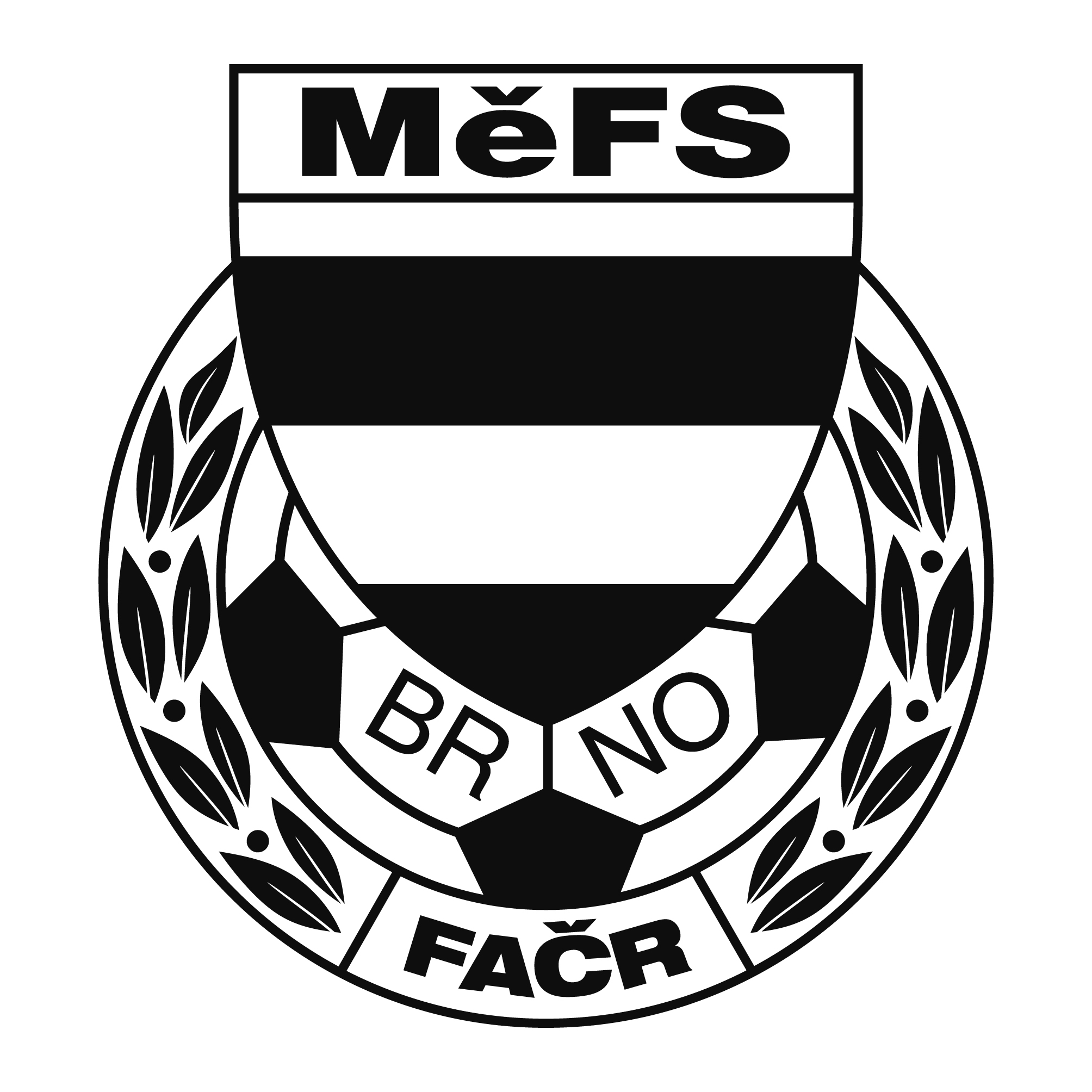 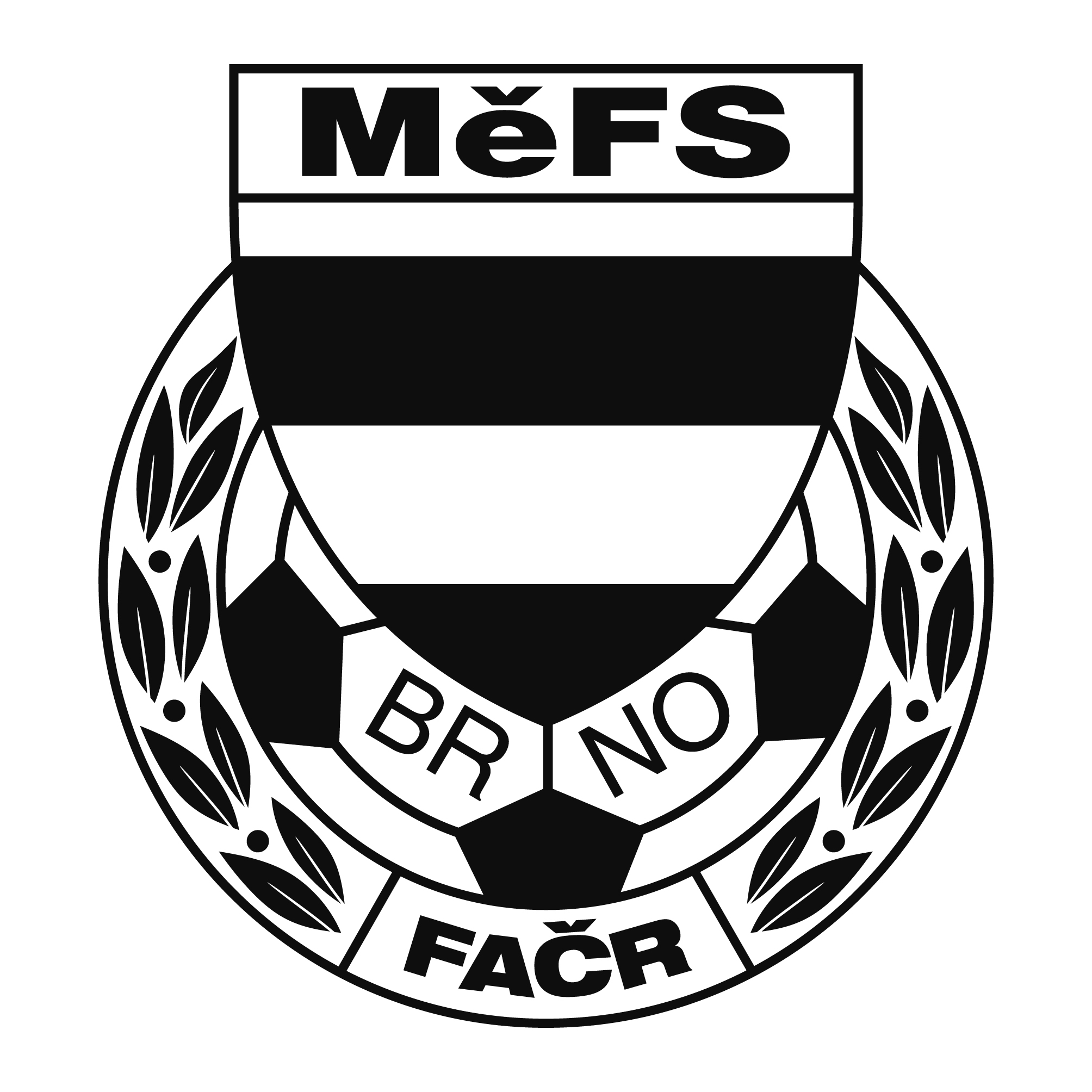 NOMINAČNÍ  LISTINAvýběru MěFS, hráčů ročníku 2009Akce:	Přípravný kemp MěFS pro ročník 2009 	Místo, datum a čas srazu:	 hřiště Tatranu Bohunice , Neužilova 35				 20.4. 2022  sraz 16:45, trénink od 17:00-18:30Hráči sebou budou mít vlastní pití a míč (popřípadě lze zapůjčit na místě)Trénink bude probíhat na umělé trávě. Nominace hráčů ročníku narození 2009:Bezděk Jakub	(Tatran Kohoutovice)Punčochář Jan 	(Tatran Kohoutovice)Čech David	(Tatran Kohoutovice)Gabriel František	(Tatran Kohoutovice)Jurajda Patrik 	(FC DOSTA Bystrc)Dlouhý David	(FC DOSTA Bystrc)Kovařík Dominik	(FC DOSTA Bystrc)Karas Lukáš	(FC DOSTA Bystrc)Schreiber Jakub	(FC Soběšice)Rozsypal Jakub	(FC Soběšice)Pelíšek Šimon	(FC Soběšice)Orság Daniel	(FC Soběšice)Tureček Lukáš	(SK Žebětín)Sládek Daniel	(SK Žebětín)Bělohlávek Adam	(TJ Tatran Bohunice)Kebrle Ondřej	(TJ Tatran Bohunice)Lazar Lukáš	(SK Slatina)Kula Tomáš	(SK Slatina)Cága Matěj	(TJ Start Brno)Králíček Daniel	(TJ Start Brno)Toman Jan	(FC Svratka Brno)Mazuch Lukáš	(FC Svratka Brno)Vilimský Štěpán	(FC Svratka Brno)Bednář Albert	(FC Svratka Brno)Pytlík Matyáš	(FC Svratka Brno)Kotek Matěj	(ČAFC Židenice 2011)Trenéři:  Ondřej Šafránek (605 344 523) Alexandr Lužný, Zdeněk Gala						vedoucí: p.PučekV krajním případě lze vyrozumět telefonicky V případě neomluvené neúčasti nominovaných hráčů se klub vystavuje postihu dle článku 17 bod 3 RFS !V Brně 13.4.2022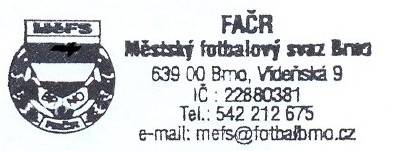    	Ondřej Šafránek v.r.					 Mgr. Jan Maroši, v.r.	předseda KM MěFS						  předseda VV MěFSZa správnost:				                                                                              Libor Charvát					              sekretář MěFS